17th June 2022Dear Parents and Carers of Year 2 children,As you are aware, we have been able to offer your child increased transition opportunities between Holly Hill and Reaside this year, with the children coming for a number of sessions across the year.Wednesday 6th July is the Birmingham transition day where all children move to their new classes to get a taster of the year to come.I am writing to you with the arrangements for this day:If your child is coming to Reaside in September 2023, please bring them to our school on Wednesday 6th July at 8.40amThe children should congregate at the pedestrian gate entrance (not the car park gate) where they will be met by a member of the senior leadership teamThe children will spend the day with their new teachers and teaching assistants, getting to know the school building and routinesThe children should then be collected from Reaside at 3.20pmIf your child has any allergies or health issues, we are currently working closely with Holly Hill who will supply us with all of that information.There will also be a member of Holly Hill staff with us at the end of the day, to help us with dismissing the children to the correct adult.We have loved having the opportunity to get to know the children so far this year and are very much looking forward to getting to know any new parents who we may have starting with us!Kind regards,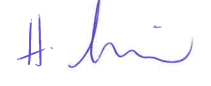 Mrs CarrierHead Teacher